Лектор ( викладач(і))УКРАЇНСЬКИЙ ДЕРЖАВНИЙ УНІВЕРСИТЕТ НАУКИ І ТЕХНОЛОГІЙ УКРАЇНСЬКИЙ ДЕРЖАВНИЙ УНІВЕРСИТЕТ НАУКИ І ТЕХНОЛОГІЙ 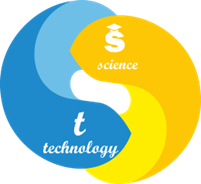 СИЛАБУС «Основи проектування хімічного виробництва»Статус дисципліниОбов'язкова дисципліна професійної підготовкиКод та назва спеціальності 161 – хімічні технології та інженеріяНазва освітньої програмиХімічні технології, Переробка нафти та газуОсвітній ступіньбакалаврОбсяг дисципліни (кредитів ЄКТС)Загальний обсяг дисципліни 180 год.Кредити – 6.Терміни вивчення дисципліни13, 14, 15 чверть 1 та 2 семестри 4 курсу навчанняНазва кафедри, яка викладає дисципліну, абревіатурне позначенняМеталургійного палива та вогнетривів (МПВ)Мова викладанняУкраїнська, англійська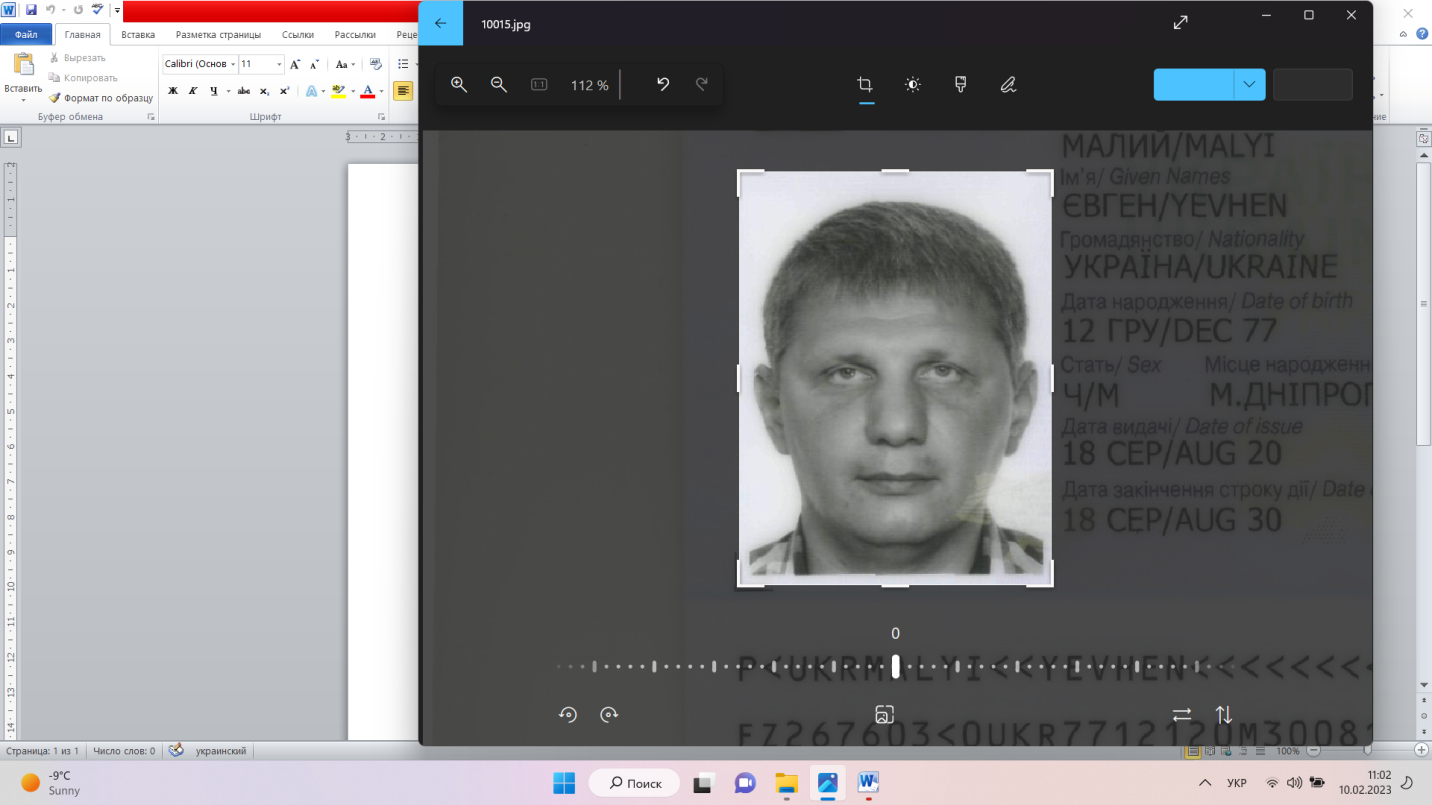 д.т.н., професорМалий Євген ІвановичЕ-mail e.i.malyi@ust.edu.uahttps://nmetau.edu.ua/ru/mdiv/i2010/p-2/e2131УДУНТ ІПБТ кім 325Передумови вивчення дисципліниПередумовами вивчення дисципліни є базові знання з  математики, процесів та апаратів хімічного виробництваМета навчальної дисципліниОтримання знань необхідних для складання технологічного завдання щодо проектування хімічних підприємствОчікувані результати навчанняЗдійснювати якісний та кількісний аналіз речовин неорганічного та органічного походження, використовуючи відповідні методи загальної та неорганічної, органічної, аналітичної, фізичної та колоїдної хімії;  використовувати сучасні обчислювальну техніку, спеціалізоване програмне забезпечення та інформаційні технології для розв’язання складних задач і практичних проблем у галузі хімічної інженерії, зокрема для розрахунків устаткування і процесів хімічних виробництв; розробляти і реалізувати проекти, що стосуються технологій та обладнання хімічних виробництв, беручи до уваги цілі, ресурси, наявні обмеження, соціальні та економічні аспекти та ризикиЗміст дисципліниРозділи1. Основи технологічного проектування 2. Хіміко-технологічні системи3. Курсовий проект 4. Проектування коксохімічних цехів5. Проектування нафтохімічних цехів 6. Виробництво як хіміко-технологічна системаКонтрольні заходи та критерії оцінюванняКонтрольний захід, курсовий проект та екзаменПолітика викладанняНеобхідною умовою отримання позитивної оцінки з розділів 3 є захист курсового проекту, а 1,2,4-6 є написання екзамену. Отримання незадовільної (нижчої за 4 бали) оцінки з розділу або її відсутність через відсутність здобувача на контрольному заході не створює підстав для недопущення здобувача до наступного контрольного заходу. Студент не допускається до семестрового контролю за відсутності позитивної оцінки (не нижче 4 балів) хоча б з одного із розділів.Підсумкова оцінка з навчальної дисципліни формуються як середнє арифметичне визначених за 12-бальною шкалою усіх 6-ти оцінок з розділів з округленням до найближчого цілого числа.Засоби навчанняНавчальний процес передбачає використання мультимедійного комплексу для проведення інтерактивних лекцій та спеціального обладнання для виконання лабораторних та практичних  робітНавчально-методичне забезпечення1.Ильин В.Ф, Егоров В.М Проектирование и расчеты углекоксового блока коксохимического предприятия – Днепропетровск ГМетАУ 1999. – 84 с.2. Егоров В.М, Гончаров В.Ф, Кутовой П.М. Оборудование и основы проектирования – Днепропетровск ДМетИ 1988. – 23 с.3.Малий Є.І Основи технологічного проектування хімічних заводів – Дніпропетровськ НМетАУ 2009. – 82 с.4.Малий Є.І Проектування та розрахунки устаткування хімічних заводів – Дніпропетровськ НМетАУ 2009. – 82 с.5.Малий Є.І Загальні положення щодо оформлення курсових проектів – Дніпропетровськ НМетАУ 2009. – 25 с.6.Вихман Л.Г, Круглов С.А Основы конструирования аппаратов и машин нефтеперерабатывающих заводов –М: Машиностроение 1978. -325с.7. Вирозуб Е.В, Лейбович Р.Е Расчеты коксовых печей и процессов коксования –Киев: Вища школа 1970. -248с.